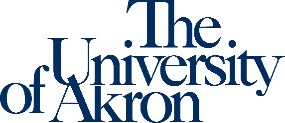 		                                               The University of Akron  				            Office of Benefits Administration                                                 	                                               Akron, OH 44325-0602                                                                                           	      			                                                t: 330-972-7090 | f:  330-972-2336                                                                                                                            	                                                e: benefits@uakron.edu                                                    www.uakron.edu/hr   		                            Dear Retiree Dependent(s):Open Enrollment is your opportunity to review, renew, and make changes to your retiree dependent benefit plan election.  Enclosed you will find benefit information, an election form, and a Working Spouse form.  The Dependent Enrollment Form and Working Spouse Form need to be completed and returned to the Office of Benefits Administration by November 27, 2019.   All changes are effective January 1, 2020.  The University is pleased to announce that comprehensive medical coverage for retiree dependents will continue to be offered through Anthem in 2020. If you have any questions about your current University medical coverage, you can call Anthem customer service at 844-653-7397. The prescription plan remains available with the medical plan.  For calendar year 2020, the University continues to contract with CVS Caremark to provide prescription benefit coverage.  You will continue to have access to a large network of local pharmacies and mail order services with the added option of obtaining a 90-day supply of medications at a local CVS pharmacy or by mail order. If you have University prescription benefit questions, please contact CVS Caremark at 1-888-202-1654.You will receive new identification cards in the mail from Anthem and CVS Caremark only if you make changes; otherwise continue to use your existing card. The Working Spouse Rule remains in place.  This policy requires spouses of University retirees who have access to employer subsidized (at least 50%) medical and prescription insurance to enroll in that insurance for primary coverage.  These spouses will be permitted to only have secondary access to University benefits.  If you intend for the University to cover your spouse, the enclosed 2020 Working Spouse – Primary Coverage Certification form must be completed and returned to Benefits Administration by November 27, 2019.Retiree dependents will pay 19% of the premium for their medical and prescription coverage in 2020.  The monthly premium rates are listed on the enrollment form.  Chard Snyder will mail monthly premium invoices to your address of record.  Any questions concerning this open enrollment packet or your current medical or prescription coverage can be directed to the Office of Benefits Administration staff at benefits@uakron.edu or 330-972-7090.Sincerely,Office of Benefits AdministrationDepartment of Human ResourcesNoticesWomen’s Health and Cancer Rights Act (WHCRA):  In 1998, the Women’s Health and Cancer Rights Act was signed into law.  Group health plans offering mastectomy coverage must also provide coverage for reconstructive surgery in a manner determined in consultation with the attending physician and the patient.  This coverage includes reconstruction of the breast on which the mastectomy was performed, surgery and reconstruction of the other breast to present a symmetrical appearance, prostheses and treatment of physical complications at all stages of the mastectomy procedure, including lymphedemas (swelling of the hand and arm on the operated side).The University of Akron is required to notify employees and retirees of these provisions annually.  Despite the name of the act, nothing in the law limits WHCRA entitlements to women only.  If you have any questions about this or other healthcare benefits, please contact your healthcare provider by calling the Customer Service number listed on your insurance identification card.Summary of Benefits, Coverage (SBC), and Uniform Glossary:  Under the Affordable Care Act, group health plans and insurance companies must provide participants with SBCs and a uniform glossary of terms commonly used in health insurance coverage.  All group health plans and insurance companies use the same standard SBC and glossary.  The University’s SBC and uniform glossary documents are enclosed in this communication. Health Insurance Marketplace Coverage Options and Your Health Coverage:  In 2014, there was a new way to buy health insurance:  the Health Insurance Marketplace.  The enclosed notice provides basic information about the Marketplace and the health coverage offered to employees and retiree dependents of the University.Notice of Creditable Coverage for:  The Medicare Modernization Act (MMA) requires entities (whose policies include prescription drug coverage) to notify Medicare eligible policyholders whether their prescription drug coverage is creditable coverage, which means that the coverage is expected to pay on average as much as the standard Medicare prescription drug coverage.  The annual Important Notice from The University of Akron About Your Prescription Drug Coverage and Medicare was previously mailed to you.